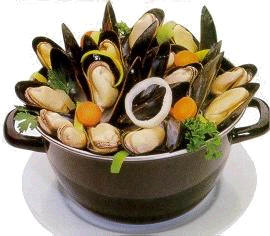 Ze zijn er weer, de lekkere mosselen !!!!Naar jaarlijkse gewoonte richt de jeugdafdeling van K.V. Turnhout weerom zijn gekende mosselfestijn in en dit op:Zaterdag 30 november 2013 in“Het Stadsparkstadion”Parklaan 50  2300  TurnhoutEr is keuze uit de volgende menu’s:        Mosselen met friet        	18 euro	Vidé met friet		 	15 euro	Curryworst met friet 		8 euro	Fishsticks met friet   	 	10 euro
Voor een gezellige nababbel kan je nadien terecht in het sociolokaal van het StadsparkstadionMaak uw keuze bekend op bijgaand inschrijvingsformulier en bezorg dit voor 25 november 2013  aan iemand van het jeugdbestuur of aan een afgevaardigde van K.V. Turnhout.Je kan ook je reservatie maken per mail op het mailadres: luc.geenen@atos.net Familie ……………………………. ploeg: ……..neemt deel aan het mosselfestijn op 30 november en bestelt:	……. Mosselen met friet 	x 18 euro   = …….	……. Vidé met friet        	x 15 euro     = …….	……. Curryworst met friet 	x 8 euro     = …….	…… Fishsticks met friet       x 10 euro						 	TOTAAL = ……..Inschrijving met het geld bezorgen aan afgevaardigde of jeugdbestuur ! 